Publicado en España el 27/09/2021 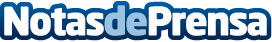 CEF UDIMA. España y Portugal, un pasado común con Galicia como nexo de uniónHistoriadores españoles y portugueses analizan las relaciones entre España, Portugal y Galicia a lo largo de su historia común, y ponen de relieve el desconocimiento mutuo y cierta pereza a la hora de estrechar el marco tripartito de relaciones. Así se ha puesto de manifiesto en el I Seminario Internacional Mindoniense "Relacións históricas entre Galicia e Portugal", que durante tres días ha reunido en la localidad lucense de Mondoñedo a historiadores de ambos paísesDatos de contacto:Luis Miguel Belda García619 249 228Nota de prensa publicada en: https://www.notasdeprensa.es/cef-udima-espana-y-portugal-un-pasado-comun Categorias: Nacional Historia Sociedad http://www.notasdeprensa.es